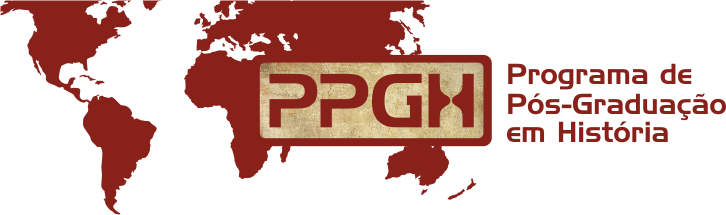 RELATÓRIO DE VIAGEM DE COLABORADOR EVENTUALSecretaria/Coordenação PPGH	Assinatura do Colaborador EventualANEXAR: Bilhetes de passagens,notas fiscais,certificados, publicação,outroSanta Maria. _____/_____/_____Auxílio recebido:(   ) Diárias (  ) Passagens:(  ) Aérea (  ) Rodoviária  (  ) Outra  	(   ) Outro:___________________Auxílio recebido:(   ) Diárias (  ) Passagens:(  ) Aérea (  ) Rodoviária  (  ) Outra  	(   ) Outro:___________________DATAATIVIDADE REALIZADA